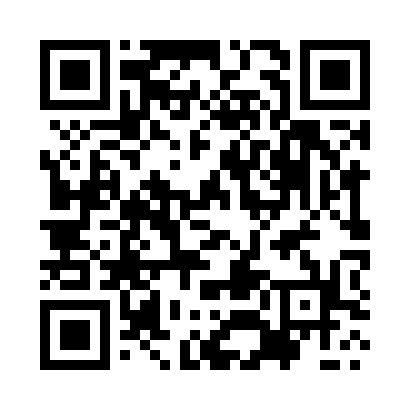 Prayer times for Nahshonim, PalestineWed 1 May 2024 - Fri 31 May 2024High Latitude Method: NonePrayer Calculation Method: Muslim World LeagueAsar Calculation Method: ShafiPrayer times provided by https://www.salahtimes.comDateDayFajrSunriseDhuhrAsrMaghribIsha1Wed4:245:5412:374:177:218:452Thu4:235:5312:374:177:228:463Fri4:225:5212:374:177:228:474Sat4:215:5112:374:177:238:485Sun4:205:5012:374:177:248:496Mon4:195:5012:374:177:258:507Tue4:175:4912:374:177:258:518Wed4:165:4812:374:177:268:529Thu4:155:4712:374:177:278:5310Fri4:145:4612:374:177:278:5411Sat4:135:4512:374:177:288:5512Sun4:125:4512:374:177:298:5613Mon4:115:4412:374:177:308:5714Tue4:105:4312:374:177:308:5815Wed4:095:4312:374:177:318:5916Thu4:085:4212:374:177:329:0017Fri4:075:4112:374:177:329:0118Sat4:065:4112:374:187:339:0219Sun4:055:4012:374:187:349:0320Mon4:055:4012:374:187:349:0421Tue4:045:3912:374:187:359:0522Wed4:035:3912:374:187:369:0523Thu4:025:3812:374:187:369:0624Fri4:015:3812:374:187:379:0725Sat4:015:3712:374:187:389:0826Sun4:005:3712:374:187:389:0927Mon3:595:3612:374:187:399:1028Tue3:595:3612:384:187:399:1129Wed3:585:3612:384:197:409:1130Thu3:585:3512:384:197:419:1231Fri3:575:3512:384:197:419:13